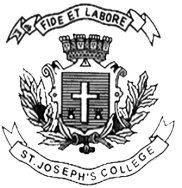 ST. JOSEPH’S COLLEGE, BANGALORE-27BBA/BBASF – V SEMESTERSEMESTER EXAMINATION: OCTOBER 2023(Examination conducted in November/December 2023)BADEI 5523 : FOREX MANAGEMENT(For Current batch students only)Time- 2 hrs								 	Max Marks-60This paper contains _____ printed pages and four partsSection A I. Answer any five of the following 			                  (5x2 = 10 Marks)What is Forex Management?Give the meaning of Electronic Trading.State the importance of Currency Derivatives.What do you mean by Treasury Management?Mention the internal techniques used for managing the Foreign Exchange Risk.What is Hedging?Section BII. Answer any four of the following 			                 (4x5 = 20 Marks)Bring out the difference between FEMA and FERA.Summarise on the types of Currency Derivatives.From the Chart below write an interpretation of the currency movements USD/INR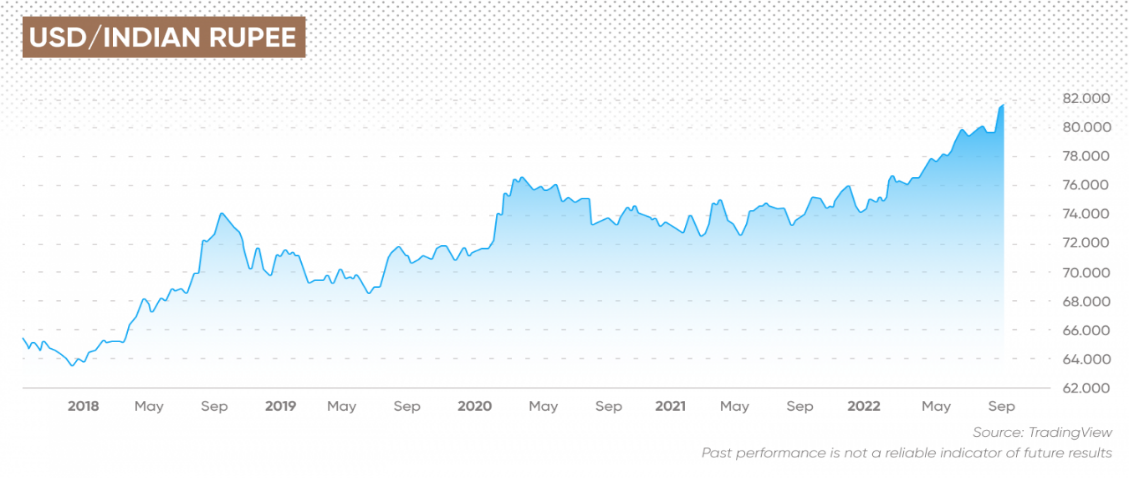 How do you manage foreign exchange risk for a business?Write a short note on Organisation structure of a Treasury Management Department.Section C III. Answer any two of the following 			               (2x10 = 20 Marks)Explain the advantages and disadvantages of Currency derivatives. Discuss in detail the types of Foreign Exchange Risks.Write a brief note on the functions of the Treasury Management Department.Section DIV. Answer the following 					                 (1x10=10 Marks)Give a note on the following concepts in Forex Management:(a) Cash forecasting (b) Investment management 